Projekte  sind nicht alltägliche Vorhaben;  sind etwas, was noch nie genauso gemacht wurde;  haben eine meist anspruchsvolle Aufgabenstellung;  laufen in bestimmten Phasen ab;  haben einen Anfang und ein Ende;  zielen auf die Hervorbringung eines Resultate bzw. „Produktes“ hin;  können auch „daneben“ gehen;  müssen gesteuert werden, damit das Ziel erreicht wird;  sind nicht alltägliche Vorhaben;  erfordern besondere Umsicht und besondere Methoden. Die fünf Handlungsschwerpunkte Je nach Thema hat ein Projekt einen anderen Handlungsschwerpunkt. Bearbeite die Skizze so, dass ersichtlich wird, in welchem Handlungsschwerpunkt dein Projekt liegen könnte.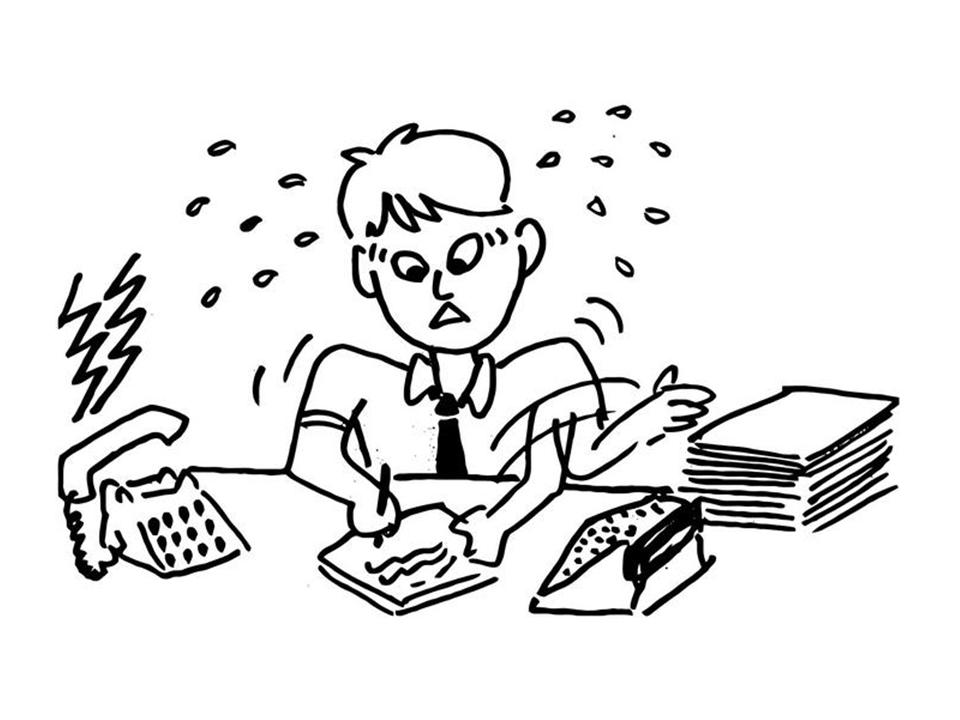 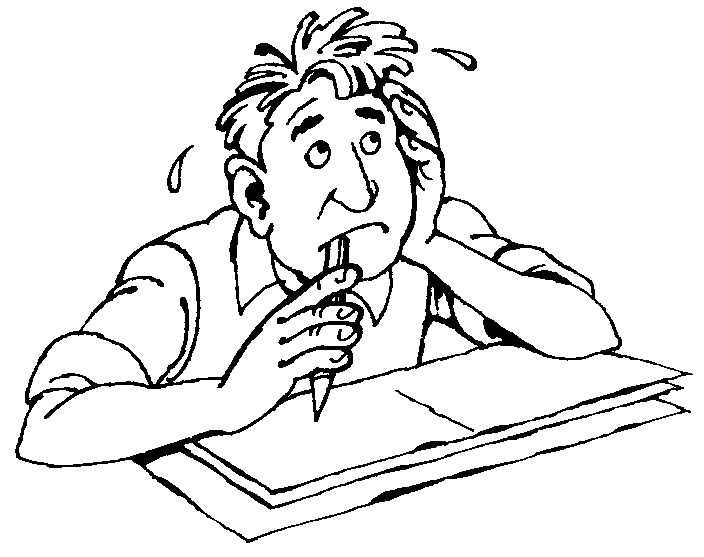 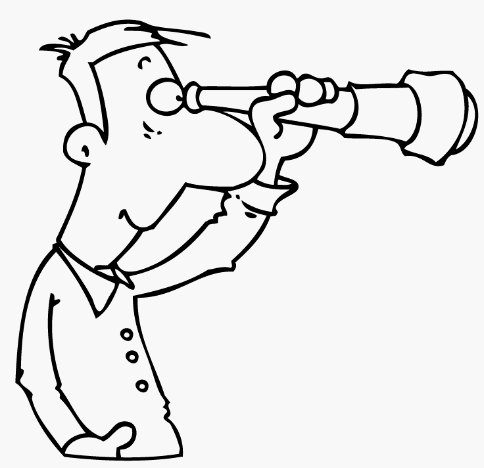 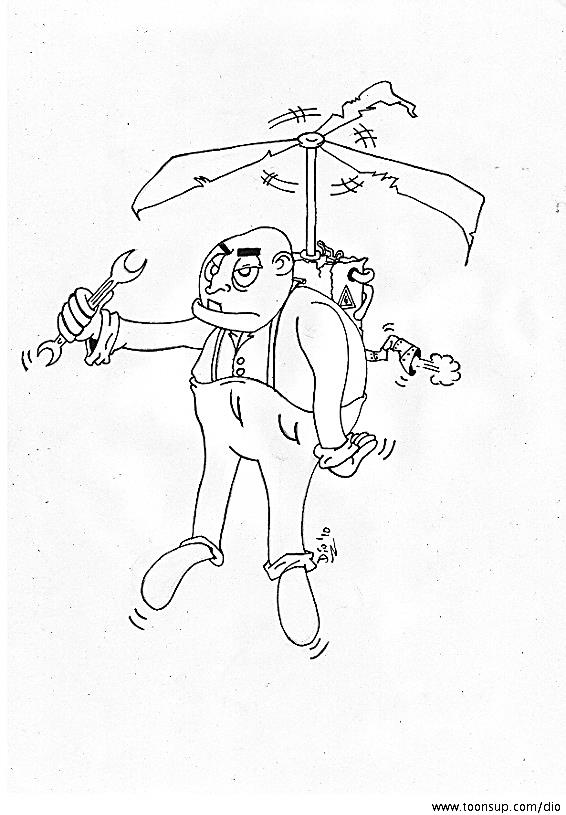 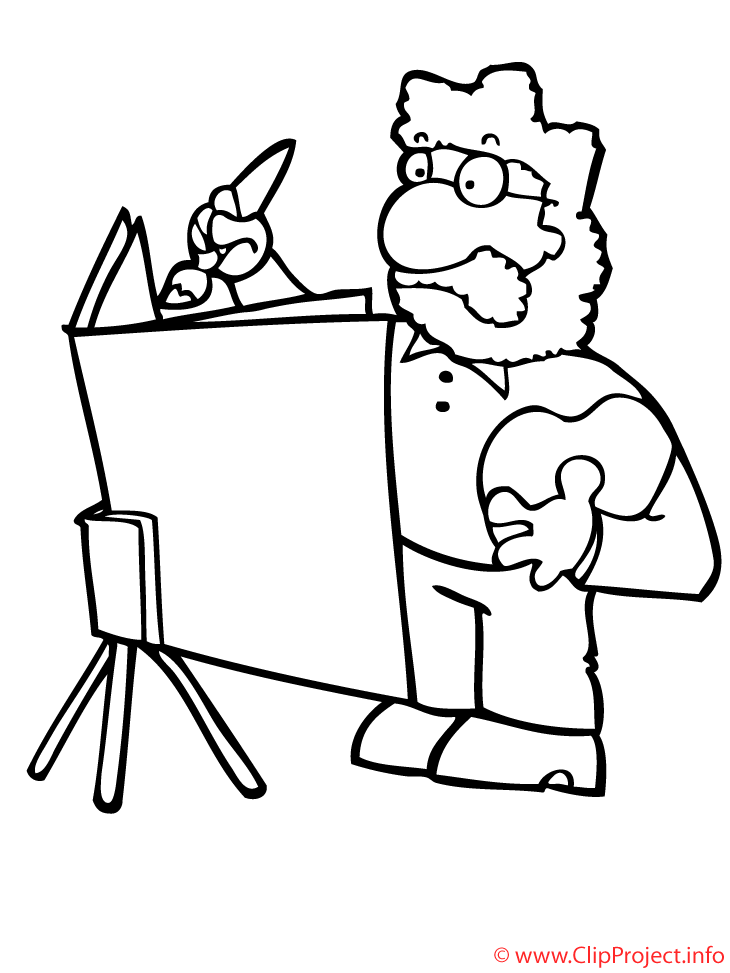 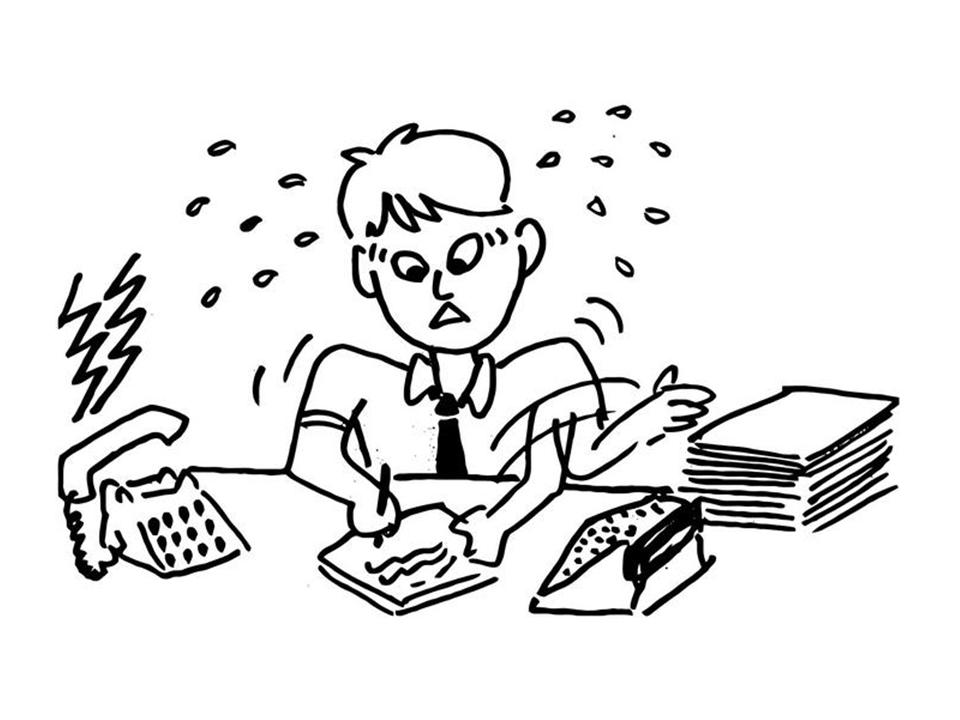 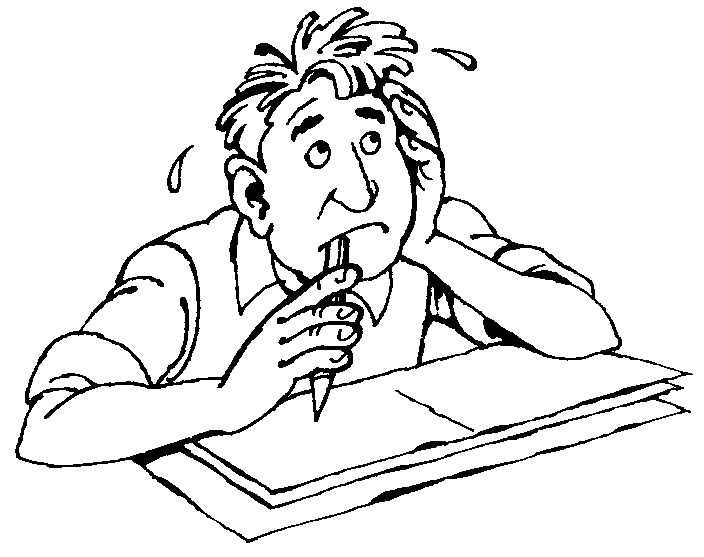 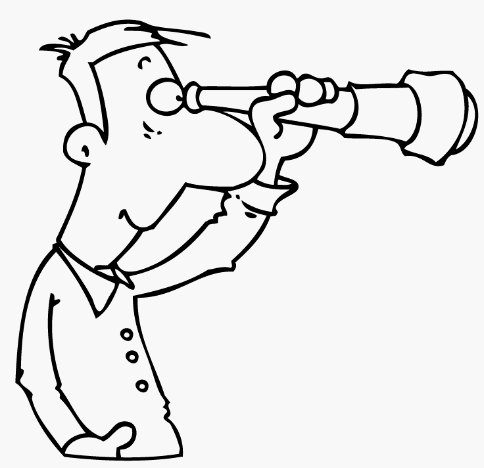 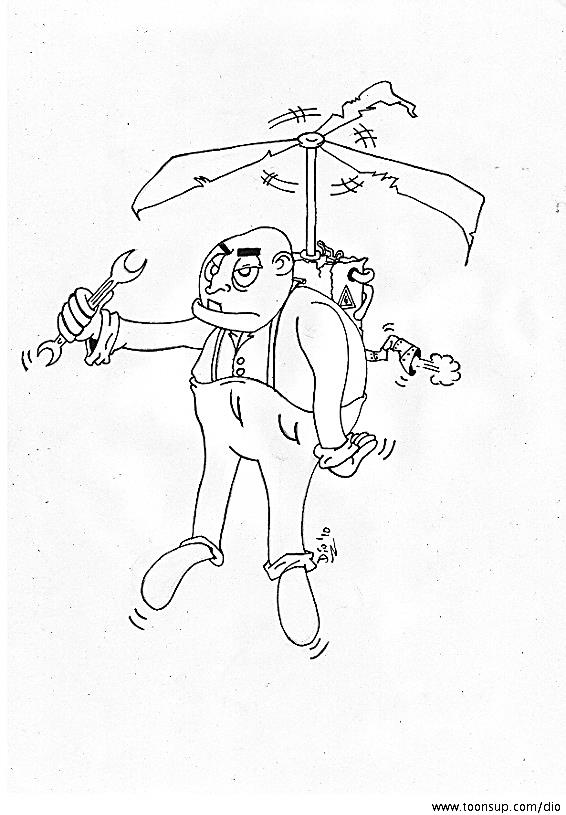 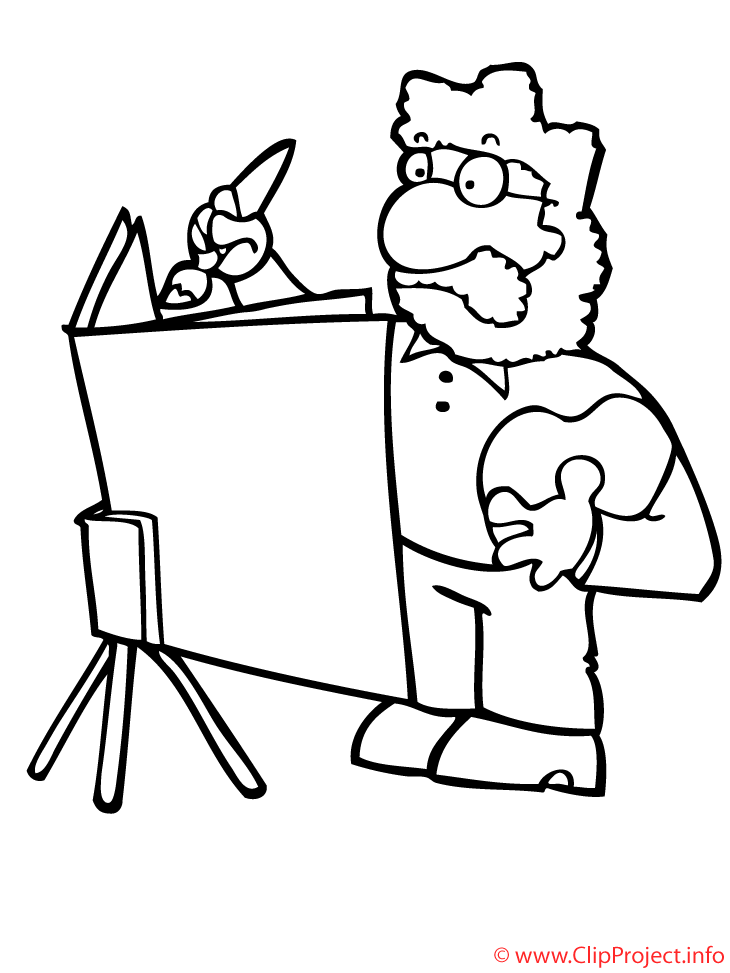 